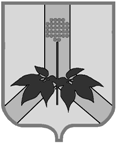 УПРАВЛЕНИЕ ФИНАНСОВ АДМИНИСТРАЦИИДАЛЬНЕРЕЧЕНСКОГО МУНИЦИПАЛЬНОГО РАЙОНАПРИКАЗ08 декабря 2022 года                       г. Дальнереченск                                         №73/1О внесении изменений в приказ Управления финансов от 29.12.2021г №79 «О наделении Управления финансов администрации Дальнереченского муниципального района полномочиями администратора доходовбюджета Дальнереченского муниципального района» В соответствии с Бюджетным кодексом Российской Федерации, постановлением администрации Дальнереченского муниципального района от 17.12.2021г №579-па «Об утверждении перечня главных администраторов доходов бюджета Дальнереченского муниципального района» (в редакции постановлений администрации Дальнереченского муниципального района от 31.01.2022г №37-па, от 02.03.2022г №92-па, от 06.12.2022г №692-па),  в связи с уточнением перечня кодов доходов бюджета Дальнереченского муниципального района, администрируемых Управлением финансов администрации Дальнереченского муниципального района, 1. Внести в приказ Управления финансов администрации Дальнереченского муниципального района от 29.12.2021г №79 «О наделении Управления финансов администрации Дальнереченского муниципального района полномочиями администратора доходов бюджета Дальнереченского муниципального района» следующее изменение:строку 10 приложения №1 к приказу изложить в следующей редакции:3. Контроль за исполнением настоящего приказа оставляю за собой.4. Настоящий приказ вступает в силу со дня его подписания.Начальник                                                                              управления финансов                                                                             Г. В. Дронова10945 202 19999 05 0000 150Прочие дотации бюджетам муниципальных районов